муниципальное бюджетное дошкольное образовательное учреждение детский сад общеразвивающего вида № 30 «Аленушка»                                               пос. Краснооктябрьского г. Волжского Волгоградской области                                           (МБДОУ  д/с общеразвивающего вида   №30)Тема: «Пришли святки - запевай колядки!»Конспект развлечения                                                                                                           Составили :                                                           воспитатель 1 категории Скащенкова Т.И.                                                          воспитатель 1 категории  Резникова О.В.Волжский                                                                                                  2012годЦель:   Формировать духовно-нравственные ценности детей посредством приобщения к православным традициям. Задачи: Развивать познавательную активность, любознательность детей, эмоциональную отзывчивость.Прививать уважение и любовь к православным традициям своего  народа, воспитывать нравственные и эстетические чувства.   Создавать условия для реализации творческой деятельность.. 1.Подготовительная работа с детьми.- Беседа.Святки, или, как их еще называют, Святые вечера – это зимний народный праздник, который начинается на Рождество и длится целых две недели, до самого Крещения.В Святочные вечера устраивались на Руси праздничные гуляния – по дворам ходили толпы ряженых, пели величальные песни, в которых славили хозяев, желали им доброго здоровья, богатого урожая.Все с нетерпением ожидали прихода ряженых с их колядками. Люди верили, что к кому они зайдут, тот двор в новом году удачлив будет, с достатком и прибылью.Колядки – это небольшие стихи или песенки с незатейливой мелодией. За такие колядки хозяева угощали колядовщиков пирогами, булками, конфетами, мелкими монетами, «козюльками». «Козюльки» – это такие пряники, да не простые, а в форме животных.Но случалось, хоть и редко, что хозяева жадные попадались.Ряженых ни чем не угощали, а прочь от ворот гнали. Для таких жадин тоже колядки имеются, специальные, ругательные. - Подготовка костюмов к гуляниям (костюмы животных, маски, платки, другие головные уборы, сарафаны, фартуки, длинные юбки и т. д.) и различных шумовых инструментов ( погремушки, дудки, свистки, деревянные ложки, бубны и т. д.). 2. Ряжение.Дети наряжаются в костюмы, девочкам рисуется свеклой румянец на щеках.  3. Святочные гуляния.Дети выходят из группы, шумят при помощи шумовых и музыкальных инструментов и при входе в какое-либо помещение. Между колядками дети тоже используют свои шумовые инструменты.Ход  развлечения : Воспитатель. Собирайся, народ, разевай  пошире рот.В нашей горнице веселье – нынче Святок продолженье! Дети (вместе). Мы ходили, мы искали коляду святую.По всем дворам, по проулочкам.А нашлась коляда да у вашего двора!Ребенок. Хозяин с хозяйкой, будьте здоровы!Живите без бед много-много лет! Ребенок. Дай вам, боже, урожай хороший:Рожь да пшеницу, овес, да чечевицу,В поле – зерно, в доме – добро!Ребенок. Коля-коля-коляда, я у мамы одна.Дай мне, тетя, молока.Молоко не сладко, дай шоколадку. Ребенок. Коляда, коляда, жили-были три кота.Три кота и котик, дайте срочно тортик! Ребенок. Тетенька добренька, подай что-то сдобненько:Пышку да лепешку, да свиную ножку. Ребенок. Хозяин с хозяюшкой, слезайте с печки, зажигайте свечки.Открывайте сундучок. Вынимайте пятачок. Ребенок. Основным ритуалом Святок является старинный земледельческий обряд –« посевание». ( в это время, дети, которые не поют колядки, производят обряд «посевание», т.е. разбрасывают зерна по углам помещения, можно использовать крупу и макароны). Сеем, сеем, посеваем, с Рождеством вас поздравляем,Уродись, пшеничка, на поле – стогами, на столе – пирогами!Счастье будет вам горой, урожая воз большой! Воспитатель. А для жадных хозяев у нас есть специальные колядки – ругательные. Ребенок. Кто не даст лепешки, завалим окошки!Кто не даст пирога, сведем корову за рога! Ребенок Кто не даст хлеба, уведем деда!Кто не даст ветчины, тому поколем чугуны! Ребенок. У скупого мужика родись рожь хороша:Соломкой густа, колоском пуста! Ребенок. Коляда-моляда, не дашь пирога,Мы корову за рога, коня за хвост уведем на мороз! Дети все вместе: А теперь хотим угощение! Дети получают различные угощения и возвращаются в группу.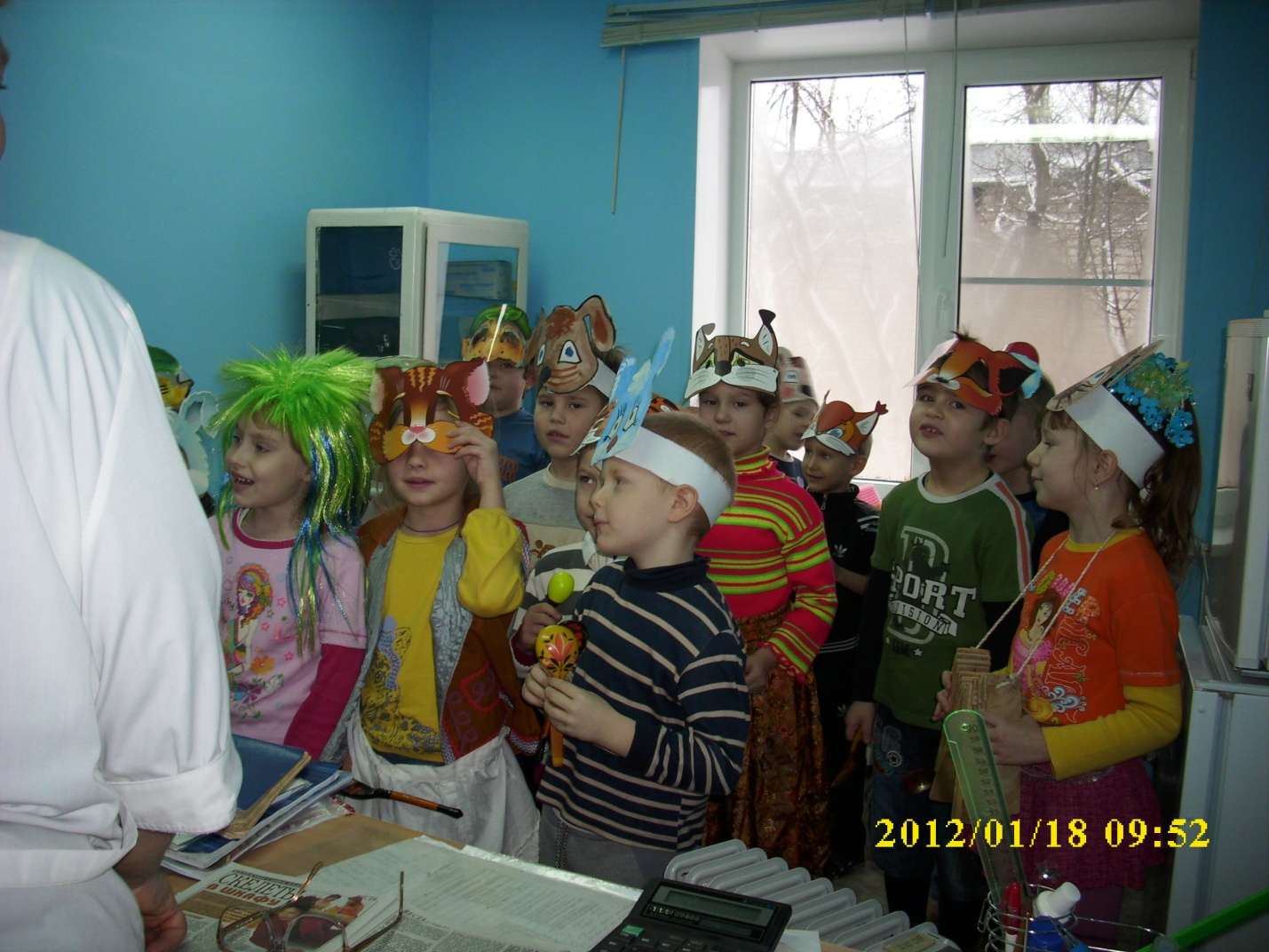 